ΣΥΛΛΟΓΟΣ ΕΚΠΑΙΔΕΥΤΙΚΩΝ Π. Ε.                    Μαρούσι  13 – 10 – 2019                                                                                                                    ΑΜΑΡΟΥΣΙΟΥ                                                   Αρ. Πρ.: 185Ταχ. Δ/νση: Μαραθωνοδρόμου 54                                             Τ. Κ. 15124 Μαρούσι                                                            Τηλ.: 2108020788 Fax:2108020788                                                       Πληροφ.: Φ. Καββαδία 6932628101                                                                                    Email:syll2grafeio@gmail.com                                           Δικτυακός τόπος: http//: www.syllogosekpaideutikonpeamarousiou.grΠΡΟΣΤΑ ΜΕΛΗ ΤΟΥ ΣΥΛΛΟΓΟΥ ΜΑΣΚοινοποίηση: ΥΠΑΙΘ Δ/νση Π. Ε. Β΄ Αθήνας Δ. Ο. Ε. Συλλόγους Εκπ/κών Π. Ε. της χώρας Θέμα: «  ΑΠΕΡΓΙΑ – ΑΠΟΧΗ ΑΠΟ ΚΑΘΕ ΑΞΙΟΛΟΓΙΚΗ ΔΙΑΔΙΚΑΣΙΑ» Το Δ. Σ. του Συλλόγου Εκπ/κών Π. Ε. Αμαρουσίου με βάση τις αποφάσεις των Γ. Σ. του συλλόγου μας υπογράφει την παρακάτω διακήρυξη: « Οι Σύλλογοι Εκπαιδευτικών Π.Ε. και οι Ε.Λ.Μ.Ε. που υπογράφουμε την παρούσα διακήρυξη, με βάση τις αποφάσεις των Δ. Σ. και των Γ.Σ. μας:Κηρύσσουμε απεργία – αποχή από τις διαδικασίες αξιολόγησης στελεχών και αξιολόγησης/αυτοαξιολόγησης σχολικών μονάδων που προβλέπονται από το νόμο 4547/18 και την Υπουργική Απόφαση 1816 /ΓΔ4/11-1-2019 με τίτλο «Προγραμματισμός και αποτίμηση του εκπαιδευτικού έργου των σχολικών μονάδων»Δηλώνουμε την αντίθεσή μας στα νέα σχέδια για αξιολόγηση της σχολικής μονάδας και για ατομική αξιολόγηση των εκπαιδευτικών και την απόφασή μας να κηρύξουμε απεργία-αποχή από τις διαδικασίες αυτές με στόχο το μπλοκάρισμά τουςΚαλούμε τα Δ.Σ. της Δ.Ο.Ε. και της Ο.Λ.Μ.Ε. να πάρουν αντίστοιχες αποφάσεις απεργίας-αποχής και να προχωρήσουν σε όλα τα οργανωτικά μέτρα προετοιμασίας του κλάδου για τη μάχη αυτήΚαλούμε τους Συλλόγους Π.Ε. και τις Ε.Λ.Μ.Ε. να πάρουν αντίστοιχες αποφάσεις». 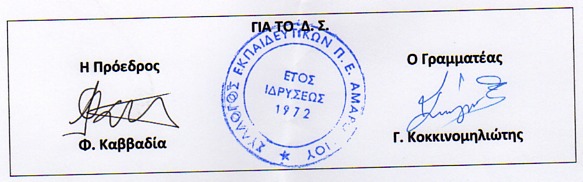 